Klassenleitung – Meine Klasse 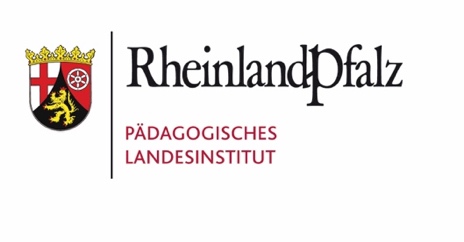 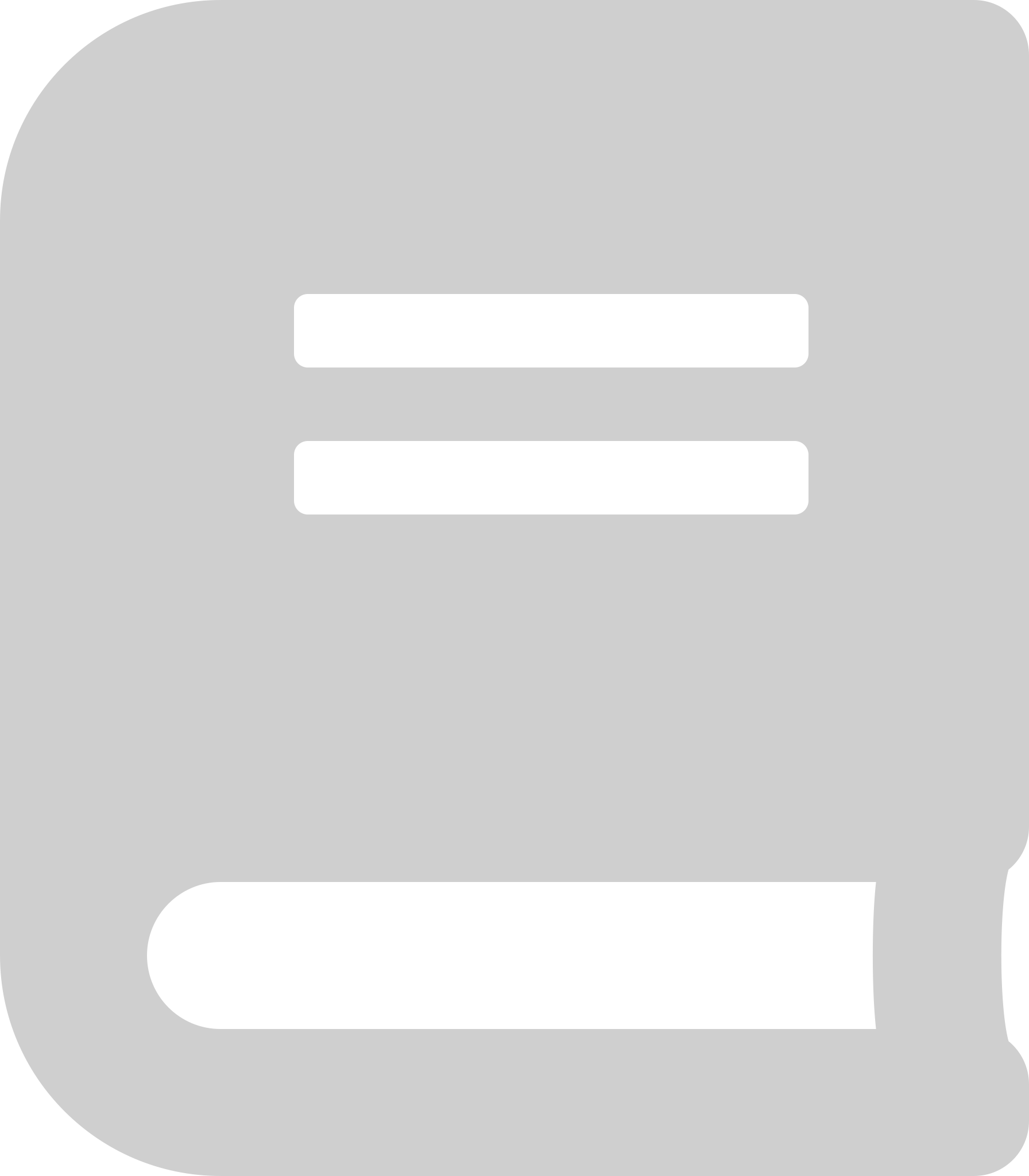 Wie koordiniere ich die Lernangebote aus den Fächern?Behalten Sie den Überblick:  Stimmen Sie mit den Lehrkräften ihrer Klasse ab, in welchem Fach und in welchem zeitlichen Umfang die Lerner was bearbeiten sollen. Schaffen Sie für Lernende (individuelle) Planungshilfen, wie z. B. Wochen- oder Projektpläne und geben so Orientierung. Ihnen als Klassenleitung hilft diese Übersicht, die Gesamtanforderungen an Lernende im Blick zu behalten.Lehrkraft:Klasse:   Ziel●Verantwortung●Erwartung●OrganisationDeutsch 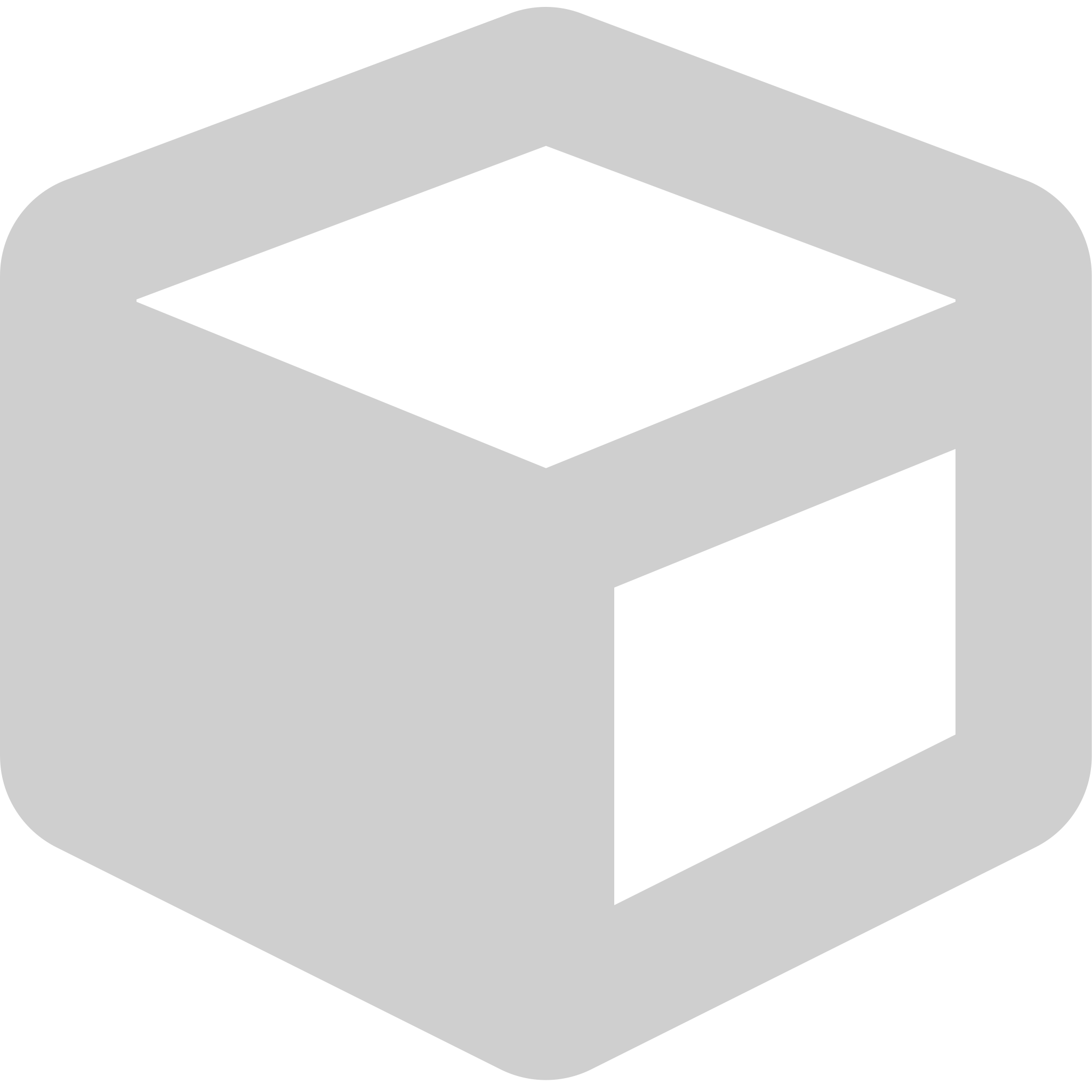 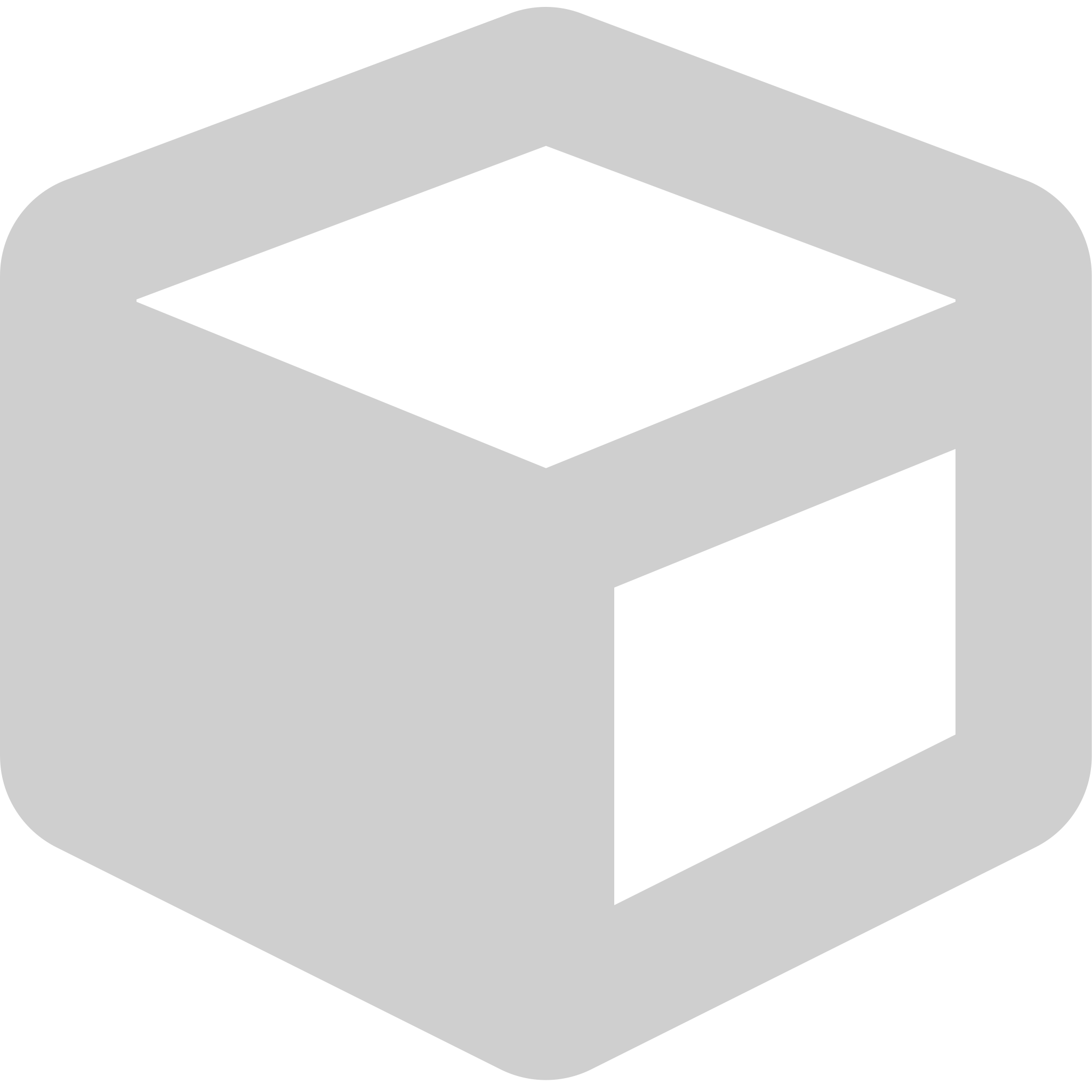 ThemaDatumWann wurde das Lernangebot an Lernende kommuniziert?ZeitansatzGesamter ZeitansatzTermin/AbgabeWann sollen Ergebnisse vorliegen?OrganisationWie wird/soll kommuniziert werden?z. B. Wortart Nomen kennenlernen.01.04.202040 Minuten07.08.2020E-Mail (Wochenplan)Rückgabe per schulboxSachunterrichtThema DatumWann wurde das Lernangebot an Lernende kommuniziert?ZeitansatzGesamter ZeitansatzTermin/ AbgabeWann sollen Ergebnisse vorliegen?OrganisationWie wird/soll kommuniziert werden?